01-011 АЦ-3-30(3307) модель 226 пожарная автоцистерна с емкостью для воды 3 м3 на шасси ГАЗ-3307 4х2, пенобак 187 л, насос ПН-40УВ 30 л/с, боевой расчет 2, полный вес 7.85 тн, ЗМЗ-53-11 120 лс, 80 км/час, завод ППСО, пос. Варгаши, с начала 1990-х г.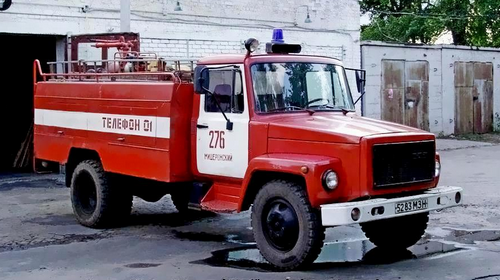 Очередной «шедевр» от мастера. Главную отличительную от предшественника деталь этой АЦ - лафетный ствол не приложил, установил колеса от ГАЗ-51 и отправил машину служить в г. Ленинград. Мало того, что это маловероятно, исходя из ее целевого назначения, да еще и в 1991 году, когда автоцистерну только готовили к выпуску, городу вернули первородное имя.Изготовитель: Варгашинский завод противопожарного и специального оборудования НПО "Спецтехника" МВД России.Из книги А.В. Карпова Пожарный автомобиль в СССР: в 6 ч., Ч. 2: Пожарный типаж т. 1: Краеугольный камень, Москва, 2012. С уважением и благодарностью к автору, серьезный пробел в познаниях закрывает. Спустя год-два с момента, когда Варгашинский завод ППО начал выпускать модель 106В на шасси ГАЗ-53А, а потом 106В1 на шасси 53-12, заводчанам пришлось задуматься над модернизацией этой машины. Дело в том, что модель 106В1 соответствовала первой категории качества. Согласно директивам советского правительства этот автомобиль должен либо пройти аттестацию на знак качества, либо вовсе должен быть снят с производства. Работа над аттестацией оказалась невозможной. При увеличении объема цистерны недопустимо возрастала нагрузка на заднюю ось и сказывалось на управляемости машины. Заводские конструктора предлагали немного вдвинуть цистерну в кабину, но и это проблему не решало. Но и отказ от производства 106В модели так же пагубно могло сказаться на предприятии. В результате бы сразу упали объемы производства (а на тот момент в год выпускалось до 1000 таких автоцистерн), что привело бы к сокращению штатов. Решение этой проблемы пришло главному инженеру предприятия Суслову А. А. Он предложил убрать вторую кабину и за счет этого увеличить грузоподъемность цистерны на одну тонну. Но в этом случае пожарная команда должна была добираться до пожара на другой машине. Рассматривали так же и другой вариант о переводе автоцистерны в разряд военной техники, на которую в то время аттестация не распространялась. Проблему решали в Москве. После долгих споров заместителей министров «Минстройдормаша» и «МВД» было решено поддержать предложение главного инженера завода. С одной стороны для предприятия это была большая победа, а с другой пожарные части страны понесли большую потерю. Ведь до сих пор они получали по тысяче 2-кабинников в год. Новая автоцистерна, которой было присвоен индекс АЦ-30(53-12)-106Г была освоена в производстве в 1988 г.    Незатейливая прямоугольная форма её кузова очень напоминала свою «сестру», выпускаемую в те годы на шасси ГАЗ-66— модель 184. Автомобиль становится на 350 кг тяжелее предыдущей модели. На 850 л увеличивается емкость цистерны с водой (2850 л), на 70 л — ёмкость пенобака (190 л). По  бокам кузова разместились отсеки для пожарного вооружения, а в корме установлен насосный отсек с унаследованной от модели 106В1 помпой ПН-40УА. На кузове в лучших традициях предприятия, были уложены лестница – 3-коленка, лестница – штурмовка, ручной инструмент, пеногенераторы ПВП-200. Остальные характеристики моделей 106В1 и 106Г схожи. Даже длина автомобилей была одинакова. Конструкция машины оказалась удачной, а стоимость намного ниже предыдущей модели. Модель АЦ-30(53-12)-106Г выпускалась с 1988 по 1993 годы. На ней 28-летний выпуск 106-ой модели прекратился. Точных цифр, касающихся производства модели 106Г, нет. Но, судя по достаточно широкому её распространению автомобилей было выпущено достаточно много.  Окончательную точку в советской истории продукции Варгашинского завода ставит модель АЦ-30(3307)-226. Отличаться от предшественниц она будет не только преимуществами нового шасси ГАЗ-3307: более высокой мощностью двигателя, малым радиусом поворота и большим дорожным просветом, но также и своими пожарными «достижениями» — увеличенной до 3000 л ёмкостью цистерны с водой. Из других огнетушащих веществ на борту будет присутствовать пенобак ёмкостью в 170 л и порошок в огнетушителях в достаточно большом количестве (32 кг). Из средств тушения сзади, на крыше кузова автомобиля, появился лафетный ствол, через который стала возможна подача воды и воздушно-механической пены. На крыше кабины установили сигнальное-громкоговорящее устройство СГУ-60. По мнению заводчан автомобиль удался. В 1990 году ГУ ПО на танковом полигоне в Подмосковье устроило машине серьёзное испытание. Результаты были настолько убедительны, что на опытный образец автомобиля сразу нашелся покупатель. Удачной оказалась и пожарная надстройка автомобиля, Несколько лет спустя, в суровых производственных условиях начала 1990-х годов, она без особых переделок перекочует на одну из первых российских моделей автоцистерны на шасси ЗиЛ-131Н.Технические характеристики пожарных автоцистерн, выпускаемых Варгашинским заводом противопожарного и специального оборудования.ПараметрыМодель автоцистерныМодель автоцистерныМодель автоцистерныМодель автоцистерныМодель автоцистерныМодель автоцистерныПараметрыАЦ-2-30 (53А)-106ВАЦ-2,9-30 (53-12)-106ГАЦ-1,6-30 (66)-184АЦ-3-30 (3307)-226АЦ-3,0-40 (131Н)АЦ-2,5-40 (131Н)ШассиГАЗ-53АГАЗ-53-12ГАЗ-66ГАЗ-3307ЗИЛ-131НЗИЛ-131НКолесная формула4´24´24´44´26´66´6Число мест для боевого расчета (вкл. место водителя)522237Мощность двигателя, л.с.115115115120150150Полная масса, кг72007550612078501110011100Распределение полной массы, кг:на переднюю ось (мост)178017253010213531502920на задний мост542058253110507565108180Вместимость, л:цистерны для воды200028501600300030002550бака для пенообразователя120190100187180170Максимальная скорость, км/ч808090808080Насос пожарный:типЦентробежный одноступенчатый консольный Центробежный одноступенчатый консольный Центробежный одноступенчатый консольный Центробежный одноступенчатый консольный Центробежный одноступенчатый консольный Центробежный одноступенчатый консольный модельПН-40УВПН-40УВПН-40УВПН-40УВПН-40УВПН-40УВподача при высоте всасывания 3,5 м, л/с303030304040напор, м9010090100100100частота вращения, 1/мин260026002700260027002700наибольшая геометрическая высота всасывания, м7777,57,57,5время всасывания с наибольшей геометрической высоты, с324040Всасывающий аппаратГазоструйный эжекторГазоструйный эжекторГазоструйный эжекторГазоструйный эжекторГазоструйный эжекторГазоструйный эжекторРазрежение, создаваемое в насосе со всасывающей линией Æ 125 мм длиной 8 м за 60 с, мм рт. ст.600 600 600 600 600 600 Коробка отбора мощностиМеханическая односкоростнаяМеханическая односкоростнаяМеханическая односкоростнаяМеханическая односкоростнаяМеханическая односкоростнаяМеханическая односкоростнаяПеносмесительВодоструйный эжекторВодоструйный эжекторВодоструйный эжекторВодоструйный эжекторВодоструйный эжекторВодоструйный эжекторДозировка пенообразователя, %, при работе: Дозировка пенообразователя, %, при работе: Дозировка пенообразователя, %, при работе: Дозировка пенообразователя, %, при работе: Дозировка пенообразователя, %, при работе: Дозировка пенообразователя, %, при работе: Дозировка пенообразователя, %, при работе: стволов СВП4,5 4,5 4,54,54,54,5генераторов ГПС-600666666Тревожный звуковой сигналСГУ-60 или двухтональный электрический сигналСГУ-60 или двухтональный электрический сигналСГУ-60 или двухтональный электрический сигналСГУ-60 или двухтональный электрический сигналСГУ-60 или двухтональный электрический сигналСГУ-60 или двухтональный электрический сигналКоличество вывозимых напорных рукавов длиной 20 м, шт Количество вывозимых напорных рукавов длиной 20 м, шт Количество вывозимых напорных рукавов длиной 20 м, шт Количество вывозимых напорных рукавов длиной 20 м, шт Количество вывозимых напорных рукавов длиной 20 м, шт Количество вывозимых напорных рукавов длиной 20 м, шт Количество вывозимых напорных рукавов длиной 20 м, шт Æ 51 мм666666Æ 66 мм3310333Æ 77 мм888810Стволы ручные, штРС-70222222СРК-50222224Генератор пены ГПС-600, шт221222Укомплектованность ручными лестницами, шт.: Укомплектованность ручными лестницами, шт.: Укомплектованность ручными лестницами, шт.: Укомплектованность ручными лестницами, шт.: Укомплектованность ручными лестницами, шт.: Укомплектованность ручными лестницами, шт.: Укомплектованность ручными лестницами, шт.: трехколенной Л-6011-111палкой ЛП111111штурмовой ЛШ11-111Габаритные размеры машины, мм Габаритные размеры машины, мм Габаритные размеры машины, мм Габаритные размеры машины, мм Габаритные размеры машины, мм Габаритные размеры машины, мм Габаритные размеры машины, мм длина700070005850680071507640ширина235023502350235026002500высота267026702650267035002950